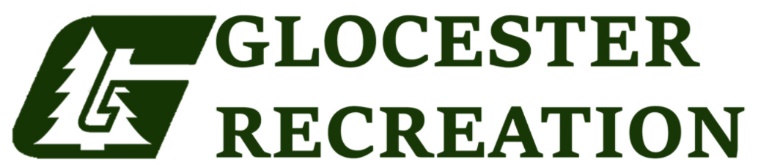 CRAFT INSTRUCTOR JOB DESCRIPTIONSEASONAL JUNE – AUGUST POSITION SUMMARY: Responsible for the supervision and coordination of participants as well as the effective organization of crafts for individuals of all ages.  PRINCIPAL DUTIES & RESPONSIBILITIES:  Ability to provide crafts for all ages and abilities.     Be respectful to all concerns and needs of participants.  Ability to work with individuals of all ages and different interests. Ability to organize weekly crafts and arrive promptly for all classes.  Assure craft area is cleaned and organized before, during, and after class is completed.  Provide a full list of inventory to the Recreation Director at the beginning of the summer.  Provide a variety of crafts classes and manage a schedule. Must be upbeat and energetic throughout classes. Work hours as scheduled including before and after class time; helping to answer participants    and/or parents’ questions as needed.    Attends mandatory meetings and training sessions as scheduled.  Appear professional in appearance and attitude at all times. Complete all other duties as assigned and appropriate. QUALIFICATIONS:  Must be 16 years of age. Ability to teach with energy and enthusiasm.   Ability to interact positively with patrons.  Possess knowledge and the ability to demonstrate craft.   